Wołów, dnia 16.10.2023PCEIPPP.406.15.2023Szanowni Państwo Dyrektor Powiatowego Centrum Edukacji i Pomocy Psychologiczno – Pedagogicznej 
w Wołowie oraz doradca metodyczny nauczania przedmiotów przyrodniczych zapraszają uczniów szkół ponadpodstawowych do udziału w V edycji Powiatowego Konkursu Przyrodniczego pn. „ŚWIAT WOKÓŁ NAS”Celem konkursu jest:zainteresowanie uczniów światem przyrody, jego różnorodnością, bogactwem i pięknem,zdobycie umiejętności obserwacji zjawisk przyrodniczych i dokonania ich opisu,wyrobienie poczucia odpowiedzialności za środowisko,zachęcenie uczniów do samodzielnego zdobywania i pogłębiania wiedzy,rozwijanie osobistych uzdolnień wśród dzieci, inspirowanie i rozwijanie ich zainteresowań oraz indywidualnych zdolności twórczych,doskonalenie umiejętności korzystania z różnych źródeł informacjistwarzanie uczniom możliwości do współzawodnictwa i dzielenia się swoją wiedzą.Zapraszamy wszystkie szkoły ponadpodstawowe do udziału w konkursie.  Regulamin i deklaracja uczestnictwa znajdują się w załączeniu.       Doradca metodyczny                                                        Dyrektor PCE i PPP w Wołowie
 przedmiotów przyrodniczych       mgr Regina Kmicińska                                                                       mgr Krystyna Adaśko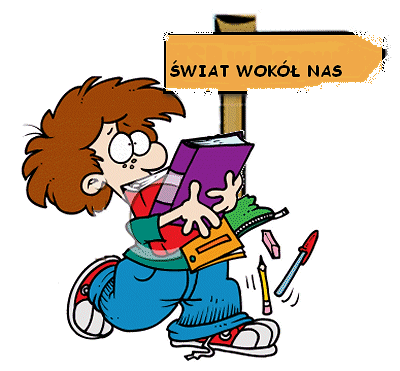                 Regulamin V Powiatowego                          Konkursu Przyrodniczego
                      „ŚWIAT WOKÓŁ NAS”
                         rok szkolny 2023/ 2024OrganizatorOrganizatorem Konkursu jest Powiatowe Centrum Edukacji i Pomocy Psychologiczno-Pedagogicznej w WołowieInformacje ogólne
Powiatowy Konkurs Przyrodniczy „Świat wokół nas” skierowany jest do uczniów wszystkich typów szkół ponadpodstawowych.Udział w konkursie JEST BEZPŁATNY. Cele konkursu:edukacyjnezainteresowanie uczniów światem przyrody, jego różnorodnością, bogactwem i pięknem,zdobycie umiejętności obserwacji zjawisk przyrodniczych i dokonania ich opisu,zachęcenie uczniów do samodzielnego zdobywania i pogłębiania wiedzydoskonalenie umiejętności korzystania z różnych źródeł informacji,wychowawczewyrobienie poczucia odpowiedzialności za środowisko,rozwijanie osobistych  uzdolnień wśród dzieci, inspirowanie i rozwijanie ich zainteresowań oraz indywidualnych zdolności twórczych,stwarzanie uczniom możliwości do współzawodnictwa i dzielenia się swoją wiedzą
Zakres i tematykaKonkurs swym zakresem odnosi się do treści, osiągnięć i umiejętności zawartych 
w podstawie programowej kształcenia ogólnego przedmiotów: przyroda, biologia, geografia, fizyka i chemia. Przebieg konkursuKonkurs odbywać się będzie w dwóch etapach:etap pierwszy – szkolnyetap drugi – powiatowyOrganizacja konkursu na etapie szkolnym:Celem pierwszego etapu jest wyłonienie uczestników z każdej kategorii wiekowej do etapu powiatowego. Pierwszy etap konkursu odbywa się w szkołach w sposób pisemny. Szkoła wyznacza koordynatora do kontaktów z organizatorem, który zgłasza udział w konkursie poprzez nadesłanie zgłoszenia na adres Powiatowego  Centrum Edukacji i Pomocy Psychologiczno – Pedagogicznej w Wołowie wpodn@wolowpce.pl w terminie określonym przez organizatora .Etap szkolny przeprowadza komisja szkolna w składzie: dwóch nauczycieli, w tym jeden nauczyciel przedmiotów przyrodniczych.Koordynator szkolny otrzyma zestaw konkursowy w wersji elektronicznej na adres e-mail podany w zgłoszeniu dzień przed etapem szkolnym.Komisja szkolna wraz z koordynatorem wyłoni maksymalnie  trzech uczestników, którzy osiągnęli najlepsze wyniki.W przypadku równej liczby punktów uzyskanych przez uczestników koordynator przeprowadza dogrywkę, w dowolnie wybrany przez siebie sposób (ustnie, pisemnie)  Protokół i listę uczestników zakwalifikowanych do etapu powiatowego, szkolny koordynator dostarcza w formie papierowej do doradcy metodycznego.Organizacja konkursu na etapie powiatowymEtap powiatowy będzie miał formę pisemną, uczniowie rozwiązują zadania konkursowe w formie testu.Prace konkursowe są układane przez doradcę metodycznego i nauczycieli przedmiotów przyrodniczych z terenu powiatu wołowskiego i zatwierdzane przez organizatora. Konkurs zostanie przeprowadzony w wyznaczonym przez organizatora miejscu. Komisję konkursową będą tworzyć szkolni koordynatorzy wraz z doradcą metodycznym.W przypadku choroby lub absencji uczestnika konkursu etapu powiatowego, szkolny koordynator może wyznaczyć  uczestnika z kolejnego miejsca z danej placówki. Sprawdzanie prac z etapu powiatowego odbędzie się pod kierunkiem doradcy metodycznego w PCE i PPP w Wołowie w terminie ustalonym przez organizatora. Ocenie podlega każda odpowiedź. Za każdą poprawnie zaznaczoną odpowiedź uczeń otrzymuje 1 punkt. Punktacja za odpowiedzi wykluczające się ulega wyzerowaniu.  Brak odpowiedzi jest traktowany jako błędna odpowiedź.W przypadku równej liczby punktów uzyskanych przez uczestników, organizator wraz z komisją przeprowadza dogrywkę w formie testu, która odbędzie się 
w czasie i miejscu wyznaczonym przez organizatora. W skład komisji konkursowej nadzorującej prace uczniów wchodzą: przewodniczący – doradca metodyczny przy PCE i PPP w Wołowie szkolni koordynatorzy wyznaczeni z danej placówki. Z przeprowadzonego etapu powiatowego zostanie sporządzony protokół. Nagrody zostaną wręczone na Gali Laureata organizowanej w czerwcu przez PCE i PPP w Wołowie.Zgłoszenie do konkursuDo konkursu może przystąpić każda placówka i szkoła podstawowa.Warunkiem uczestnictwa uczniów danej szkoły w Konkursie jest przesłanie podpisanego przez dyrektora zgłoszenia w formie papierowej do Organizatora konkursu w terminie podanym w harmonogramie. Formularz uczestnictwa w konkursie oraz zgody rodziców są dostępne na stronie PCE i PPP w Wołowie a także u koordynatora szkolnego.Przesłanie zgłoszenia jest równoznaczne z oświadczeniem, że nauczyciel/ koordynator odpowiedzialny za przeprowadzenie Konkursu na terenie szkoły zapoznał się z Regulaminem Konkursu oraz zapoznał z nim uczniów i ich rodziców.Harmonogram IV Powiatowego Konkursu Przyrodniczego
 „ŚWIAT WOKÓŁ NAS” 
Wyznaczenie koordynatora szkolnego i zgłoszenie uczestnictwa szkoły do 
PCE i PPP w Wołowie – do 30 listopada 2023 Przesłanie zadań konkursowych do szkół w formie elektronicznej – 
6 grudnia 2023 Etap szkolny – 7 grudnia 2023 godz. 10.00 Przesłanie protokołu z etapu szkolnego do PCE i PPP – do 20 grudnia 2023Zamieszczenie na stronie PCE i PPP listy zakwalifikowanych do etapu powiatowego – do 5 stycznia 2024Etap powiatowy – 15 lutego 2024 odbędzie się w miejscu ustalonym przez organizatora.Sprawdzanie prac konkursowych – 22 lutego 2024, godz.15.00 w PCE i PPP 
w WołowieOgłoszenie listy laureatów – 1 marca 2024 Gala laureata –  czerwiec 2024Informacja o przetwarzaniu danych:Administrator Danych: Powiatowe Centrum Edukacji i Pomocy Psychologiczno–Pedagogicznej w Wołowie, ul. Tadeusza Kościuszki 27, 56-100 WołówInspektor Ochrony Danych: We wszelkich sprawach związanych z ochroną danych możesz kontaktować się pod adresem: wolow@iodpl.plCele przetwarzania, podstawa prawna: przeprowadzenie konkursu w celu odkrywania i rozwijania uzdolnień uczniów, pobudzania twórczego myślenia, wspomagania zdolności stosowania zdobytej wiedzy w praktycznym działaniu na podstawie art. 6 ust. 1 lit. e) RODO w zw. z ustawą z dnia 7 września 1991 r. o systemie oświaty oraz Rozporządzeniem Ministra Edukacji Narodowej i Sportu z dnia 29 stycznia 2002 r. w sprawie organizacji oraz sposobu przeprowadzania konkursów, turniejów i olimpiad.Publikacja informacji o laureatach oraz publikacja wizerunków uczestników konkursów w przypadku wyrażenia zgody na podstawie art. 6 ust. 1 lit. a) RODO.Okres przechowywania: Dane przechowywane będą przez okres 12 miesięcy w przypadku przetwarzania na podstawie zgody – do czasu wycofania zgodyOdbiorcy danych: podmioty z którym administrator zawarł umowy powierzenia oraz w przypadku wyrażenia zgody uczestnicy stron internetowych na których opublikowane zostaną informacje.Przysługujące prawa:Prawo żądania dostępu do danychPrawo żądania sprostowania danychPrawo żądania usunięcia danychPrawo żądania ograniczenia przetwarzanaPrawo wniesienia sprzeciwu wobec przetwarzania Prawo do wniesienia skargi do organu nadzorczego - Urząd Ochrony Danych Osobowych ul. Stawki 2 00-193 WarszawaInformacja o możliwości wycofania zgody: w przypadkach, w których przetwarzanie danych odbywa się na podstawie art. 6 ust. 1 lit. a) RODO, tj. Twojej zgody na przetwarzanie danych osobowych, przysługuje Ci prawo do cofnięcia tej zgody w dowolnym momencie, bez wpływu na zgodność z prawem przetwarzania, którego dokonano na podstawie zgody przed jej cofnięciem.Obowiązek podania danych: podanie danych jest niezbędne do udziału w konkursieFORMULARZ ZGŁOSZENIOWY SZKOŁY 
DO V EDYCJIPOWIATOWEGO KONKURSU PRZYRODNICZEGO
„ŚWIAT WOKÓŁ NAS”2023/2024Szkoła ..........................................................................................................................................................................................................................................................................................................w.............................................................................................................tel………..…………………… e-mail..........................................................................................................................................Deklaruję  udział szkoły w konkursie przyrodniczym, liczba uczestników…….………………………Nauczyciel/ koordynator ……………………………………………….................................................................................................... …………………………………………………………………………………………………………..…………………………………… / imię i nazwisko, tel. kontaktowy, adres email / 
…….……………………………………………………. pieczątka, data i podpis dyrektora placówki Wypełniony i podpisany formularz prosimy przesłać do 1 grudnia 2023 r. w formie papierowej na adres doradcy  regina.kmicinska@wolowpce.pl  lub do sekretariatu PCE i PPP w Wołowie: wpodn@wolowpce.plZGODA NA PUBLIKACJĘ WIZERUNKU DZIECKAWyrażam zgodę na wykorzystanie przez Powiatowe Centrum Edukacji i Pomocy Psychologiczno-Pedagogicznej w Wołowie, wizerunku mojego dziecka/dzieci: ………………………………………………………………………………………………………………………..………………….………. (imię i nazwisko dziecka/dzieci)do promowania działań związanych z realizacją Konkursu Przyrodniczego „Świat wokół nas” poprzez upowszechnianie zdjęć lub materiałów filmowych na:stronie internetowej PCEiPPP w Wołowie:TAK 		 NIE                            (*zaznacz właściwe)fanpage Facebook prowadzony przez PCEiPPP w Wołowie:TAK 		 NIE                            (*zaznacz właściwe)Wyrażam zgodę na upublicznienie utworów mojego dziecka na stronie internetowej PCEiPPP w Wołowie oraz Facebooku.TAK 		 NIE                            (*zaznacz właściwe)Oświadczam, że administrator poinformował mnie, przed wyrażeniem zgody, że mam prawo w dowolnym momencie wycofać zgodę, że wycofanie zgody nie wpływa na zgodność z prawem przetwarzania, którego dokonano na podstawie zgody przed jej wycofaniem, i że ewentualne wycofanie zgody będzie równie łatwe jak jej wyrażenie……………………………………………………………………………                    (data i czytelny podpis rodzica/ opiekuna prawnego)ZGODA RODZICÓW NA UCZESTNICTWO DZIECKA W KONKURSIEWyrażam zgodę na udział mojego  dziecka
…………………………………………………………………………………………………………………………
 (imię i nazwisko) w Powiatowym Konkursie Przyrodniczym Edycja V 2023/2024 organizowanym przez Powiatowe Centrum Edukacji i Pomocy Psychologiczno-Pedagogicznej w Wołowie. Wyrażam zgodę na przetwarzanie danych osobowych mojego dziecka  w celach wynikających z regulaminu Konkursu i akceptuję jego treść.………….……………………………………………………………………..                                                                                         (data i czytelny podpis rodzica/ opiekuna prawnego)Informacja o przetwarzaniu danychInformacja o przetwarzaniu danychInformacja o przetwarzaniu danychAdministrator Twoich danychPowiatowe Centrum Edukacji i Pomocy Psychologiczno – Pedagogicznej w Wołowie, ul. Tadeusza Kościuszki 27, 56-100 WołówPowiatowe Centrum Edukacji i Pomocy Psychologiczno – Pedagogicznej w Wołowie, ul. Tadeusza Kościuszki 27, 56-100 WołówInspektor Ochrony DanychWe wszelkich sprawach związanych z ochroną danych możesz kontaktować się pod adresem: wolow@iodpl.plWe wszelkich sprawach związanych z ochroną danych możesz kontaktować się pod adresem: wolow@iodpl.plCele przetwarzaniaPodstawa prawnaOkres przechowywaniaPromocja placówki poprzez publikowanie zdjęć i filmów związanych z realizacją zajęć, wydarzeń, konkursówart. 6 ust. 1 lit. a) RODO tj. zgoda na przetwarzanie danychDo czasu wycofania zgodyOdbiorcy danych• Podmioty z którymi administrator zawarł umowy powierzenia• Meta Platforms, Inc., Meta (Facebook) – amerykański konglomerat technologiczny z siedzibą w Menlo Park w Kalifornii • Podmioty z którymi administrator zawarł umowy powierzenia• Meta Platforms, Inc., Meta (Facebook) – amerykański konglomerat technologiczny z siedzibą w Menlo Park w Kalifornii Przysługujące Ci prawa• Prawo żądania dostępu do danych• Prawo żądania sprostowania danych• Prawo żądania usunięcia danych• Prawo żądania ograniczenia przetwarzania• Prawo do wniesienia skargi do organu nadzorczego - Urząd Ochrony Danych Osobowych ul. Stawki 2 00-193 Warszawa • Prawo żądania dostępu do danych• Prawo żądania sprostowania danych• Prawo żądania usunięcia danych• Prawo żądania ograniczenia przetwarzania• Prawo do wniesienia skargi do organu nadzorczego - Urząd Ochrony Danych Osobowych ul. Stawki 2 00-193 Warszawa Informacja o możliwości wycofania zgodyPrzysługuje Ci prawo do cofnięcia tej zgody w dowolnym momencie, bez wpływu na zgodność z prawem przetwarzania, którego dokonano na podstawie zgody przed jej cofnięciemPrzysługuje Ci prawo do cofnięcia tej zgody w dowolnym momencie, bez wpływu na zgodność z prawem przetwarzania, którego dokonano na podstawie zgody przed jej cofnięciemObowiązek podania danychWyrażenie zgody na publikację wizerunku jest dobrowolne. Wyrażenie zgody na publikację wizerunku jest dobrowolne. Informacja o przekazaniu danych poza EOGW przypadku wyrażenia zgody na wizerunek umieszczony w serwisach społecznościowych dane przekazane zostaną poza Europejski Obszar Gospodarczy co wiąże się z ryzykiem ze względu na brak potwierdzenia stosowania odpowiedniego stopnia ochrony danych określonego w art. 46 pkt. 2 oraz 3 RODO. Skuteczne egzekwowanie praw wynikających z RODO może być ograniczone. Brak jest również potwierdzenia stosowania odpowiednich środków organizacyjnych oraz technicznych zabezpieczenia danych przez Meta Platforms, Inc., Meta – amerykański konglomerat technologiczny z siedzibą w Menlo Park w Kalifornii.W przypadku wyrażenia zgody na wizerunek umieszczony w serwisach społecznościowych dane przekazane zostaną poza Europejski Obszar Gospodarczy co wiąże się z ryzykiem ze względu na brak potwierdzenia stosowania odpowiedniego stopnia ochrony danych określonego w art. 46 pkt. 2 oraz 3 RODO. Skuteczne egzekwowanie praw wynikających z RODO może być ograniczone. Brak jest również potwierdzenia stosowania odpowiednich środków organizacyjnych oraz technicznych zabezpieczenia danych przez Meta Platforms, Inc., Meta – amerykański konglomerat technologiczny z siedzibą w Menlo Park w Kalifornii.